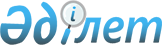 Теректі аудандық мәслихатының "2010-2012 жылдарға арналған аудандық бюджет туралы" 2009 жылғы 21 желтоқсандағы № 25-1 шешіміне өзгерістер мен толықтырулар енгізу туралы
					
			Күшін жойған
			
			
		
					Батыс Қазақстан облысы Теректі аудандық мәслихатының 2010 жылғы 17 мамырдағы № 29-1 шешімі. Батыс Қазақстан облысы Теректі ауданы әділет басқармасында 2010 жылғы 25 мамырда № 7-12-90 тіркелді. Күші жойылды - Батыс Қазақстан облысы Теректі аудандық мәслихатының 2010 жылғы 23 желтоқсандағы № 36-3 шешімімен      Ескерту. Күші жойылды - Батыс Қазақстан облысы Теректі аудандық мәслихатының 2010.12.23 № 36-3 Шешімімен      Қазақстан Республикасының Бюджет кодексіне және Қазақстан Республикасының "Қазақстан Республикасындағы жергілікті мемлекеттік басқару және өзін-өзі басқару туралы" Заңына сәйкес аудандық мәслихат ШЕШІМ ЕТТІ:



      1. Теректі аудандық мәслихатының "2010-2012 жылдарға арналған аудандық бюджет туралы" 2009 жылғы 21 желтоқсандағы № 25-1 шешіміне (Нормативтік құқықтық актілерді мемлекеттік тіркеу тізілімінде тіркелген нөмірі 7-12-84, 2010 жылғы 21 қаңтардағы, 2010 жылғы 29 қаңтардағы, 2010 жылғы 5 ақпандағы, 2010 жылғы 12 ақпандағы, 2010 жылғы 26 ақпандағы "Теректі жаңалығы-Теректинская новь" газетінде жарияланған) келесі өзгерістер мен толықтырулар енгізілсін:



      1) 1 тармағында:

      1)-тармақшадағы "3 048 622" деген сандар "3 193 619" деген сандармен ауыстырылсын;

      "2 576 653" деген сандары "2 721 650" деген сандармен ауыстырылсын;

      2-тармақшадағы "3 070 157" сандары "3 215 154" сандармен ауыстырылсын;



      2) 4 тармақтағы "349 448" деген сандар "504 590" деген сандармен ауыстырылсын;

      "Подстепный № 1 орта мектебін күрделі жөндеуге" сөздерден кейінгі "90 000" деген сандар "163 000" деген сандармен ауыстырылсын;

      "Ақсуат, Покатиловка, Пойма ауылдарда ауылішілік газ құбыры және әлеуметтік нысандардың қазандықтарын газбен жабдықтау" сөздерден кейінгі "47 000" деген сандар "85 111" сандармен ауыстырылсын;

      келесі тармақшамен толықтырылсын:

      "Федоровка ауылындағы 120 орындық балабақшасын күрделі жөндеу және жобалық сметалық құжатты әзірлеу – 32 000 мың теңге";

      "Шағатай ауылындағы су құбырын қайта жаңартуға жобалық-сметалық құжаттама түзету – 2 031 мың теңге";

      "Подстепное ауылы аймағындағы тәптіштеу жоспарлаудың жобасын дайындау және кіріс белгісінің Концепциясын әзірлеу – 10 000 мың теңге";



      3) 5 тармақтағы "307 203" деген сандар "297 058" деген сандармен ауыстырылсын:

      "Қазақстан Республикасындағы тұрғын үй құрылысының 2008-2010 жылдарға арналған мемлекеттік бағдарламасына сәйкес мемлекеттік коммуналдық тұрғын үй қорының тұрғын үйін салуға және (немесе) сатып алуға" сөздерден кейінгі "27 100" деген сандар "16 955" деген сандармен ауыстырылсын;



      4) көрсетілген шешімнің № 1-қосымшасы осы шешімнің № 1-қосымшасына сәйкес жаңа редакцияда жазылсын.



      2. Осы шешім 2010 жылдың 1 қаңтарынан бастап қолданысқа енгізіледі.      Сессия төрайымы                  С. И. Серікқалиева

      Аудандық мәслихат хатшысының

      міндетін атқарушы                Ж. Ж. Меңдыбаева

2010 жылғы 17 мамырдағы

№ 29-1 мәслихаттың шешіміне

№ 1 қосымша2009 жылғы 21 желтоқсандағы

№ 25-1 мәслихаттың шешіміне

№ 1 қосымша 2010 жылға арналған аудандық бюджетмың теңге
					© 2012. Қазақстан Республикасы Әділет министрлігінің «Қазақстан Республикасының Заңнама және құқықтық ақпарат институты» ШЖҚ РМК
				СанатыСанатыСанатыСанатыСанатыСомасыСыныбыСыныбыСыныбыСыныбыСомасыIшкi сыныбыIшкi сыныбыIшкi сыныбыСомасыЕрекшелігіЕрекшелігіСомасыАтауыСомасыІ. Кірістер31936191Салықтық түсімдер45065601Табыс салығы1888202Жеке табыс салығы18882003Әлеуметтiк салық1738631Әлеуметтік салық17386304Меншiкке салынатын салықтар751191Мүлiкке салынатын салықтар544213Жер салығы37724Көлiк құралдарына салынатын салық132865Бірыңғай жер салығы364005Тауарларға, жұмыстарға және қызметтерге салынатын iшкi салықтар107542Акциздер42803Табиғи және басқа да ресурстарды пайдаланғаны үшiн түсетiн түсiмдер57664Кәсiпкерлiк және кәсiби қызметтi жүргiзгенi үшiн алынатын алымдар70808Заңдық мәнді іс-әрекеттерді жасағаны және (немесе) оған уәкілеттігі бар мемлекеттік органдар немесе лауазымды адамдар құжаттар бергені үшін алынатын міндетті төлемдер21001Мемлекеттік баж21002Салықтық емес түсiмдер1607401Мемлекет меншіктен түсетін кірістер17801Мемлекеттік кәсіпорындардың таза кірісі бөлігінің түсімдері15Мемлекет меншігіндегі мүлікті жалға беруден түсетін кірістер177904Мемлекеттік бюджеттен қаржыландырылатын, сондай-ақ Қазақстан Республикасы Ұлттық Банкінің бюджетінен (шығыстар сметасынан) ұсталатын және қаржыландырылатын мемлекеттік мекемелер салатын айыппұлдар, өсімпұлдар, санкциялар, өндіріп алулар134241Мұнай секторы ұйымдарынан түсетін түсімдерді қоспағанда, мемлекеттік бюджеттен қаржыландырылатын, сондай-ақ Қазақстан Республикасы Ұлттық Банкінің бюджетінен (шығыстар сметасынан) ұсталатын және қаржыландырылатын мемлекеттік мекемелер салатын айыппұлдар, өсімпұлдар, санкциялар, өндіріп алулар1342406Басқа да салықтық емес түсiмдер8701Басқа да салықтық емес түсiмдер8703Негізгі капиталды сатудан түсетін түсімдер523901Мемлекеттік мекемелерге бекітілген мемлекеттік мүлікті сату10801Мемлекеттік мекемелерге бекітілген мемлекеттік мүлікті сату108003Жердi және материалдық емес активтердi сату41591Жерді сату41594Трансферттердің түсімдері272165002Мемлекеттiк басқарудың жоғары тұрған органдарынан түсетiн трансферттер27216502Облыстық бюджеттен түсетiн трансферттер2721650Функционалдық топФункционалдық топФункционалдық топФункционалдық топФункционалдық топФункционалдық топСомасыКіші функцияКіші функцияКіші функцияКіші функцияКіші функцияСомасыБюджеттік бағдарламалардың әкiмшiсiБюджеттік бағдарламалардың әкiмшiсiБюджеттік бағдарламалардың әкiмшiсiСомасыБағдарламаБағдарламаСомасыАтауыII. Шығыстар32151541Жалпы сипаттағы мемлекеттік қызметтер2318590101Мемлекеттік басқарудың жалпы функцияларын орындайтын өкілді, атқарушы және басқа органдар209117112Аудан (облыстық маңызы бар қала) мәслихатының аппараты13817001Аудан (облыстық маңызы бар қала) мәслихатының қызметін қамтамасыз ету жөніндегі қызметтер13817122Аудан (облыстық маңызы бар қала) әкімінің аппараты49347001Аудан (облыстық маңызы бар қала) әкімінің қызметін қамтамасыз ету жөніндегі қызметтер46292004Мемлекеттік органдарды материалдық-техникалық жарақтандыру3055123Қаладағы аудан, аудандық маңызы бар қала, кент, ауыл (село), ауылдық (селолық) округ әкімінің аппараты145953001Қаладағы аудан, аудандық маңызы бар қаланың, кент, ауыл (село), ауылдық (селолық) округ әкімінің қызметін қамтамасыз ету жөніндегі қызметтер144243023Мемлекеттік органдарды материалдық-техникалық жарақтандыру17100202Қаржылық қызмет9586452Ауданның (облыстық маңызы бар қаланың) қаржы бөлімі9586001Аудандық бюджетті орындау және коммуналдық меншікті (облыстық маңызы бар қала) саласындағы мемлекеттік саясатты іске асыру жөніндегі қызметтер95860505Жоспарлау және статистикалық қызмет13156453Ауданның (облыстық маңызы бар қаланың) экономика және бюджеттік жоспарлау бөлімі13156001Экономикалық саясатты, мемлекеттік жоспарлау жүйесін қалыптастыру және дамыту және аудандық (облыстық маңызы бар қаланы) басқару саласындағы мемлекеттік саясатты іске асыру жөніндегі қызметтер131562Қорғаныс25700101Әскери мұқтаждар2570122Аудан (облыстық маңызы бар қала) әкімінің аппараты2570005Жалпыға бірдей әскери міндетті атқару шеңберіндегі іс-шаралар25703Қоғамдық тәртіп, қауіпсіздік, құқықтық, сот, қылмыстық-атқару қызметі2000101Құқық қорғау қызметi200458Ауданның (облыстық маңызы бар қаланың) тұрғын үй-коммуналдық шаруашылығы, жолаушылар көлігі және автомобиль жолдары бөлімі200021Елдi мекендерде жол жүрісі қауiпсiздiгін қамтамасыз ету2004Білім беру20737330101Мектепке дейінгі тәрбие және оқыту107737464Ауданның (облыстық маңызы бар қаланың) білім беру бөлімі107737009Мектепке дейінгі тәрбие ұйымдарының қызметін қамтамасыз ету1077370202Бастауыш, негізгі орта және жалпы орта бiлiм беру1934363123Қаладағы аудан, аудандық маңызы бар қала, кент, ауыл (село), ауылдық (селолық) округ әкімінің аппараты12348005Ауылдық (селолық) жерлерде балаларды мектепке дейін тегін алып баруды және кері алып келуді ұйымдастыру12348464Ауданның (облыстық маңызы бар қаланың) білім беру бөлімі1922015003Жалпы білім беру1839767006Балалар үшін қосымша білім беру822480909Білім беру саласындағы өзге де қызметтер31633464Ауданның (облыстық маңызы бар қаланың) білім беру бөлімі31633001Жергілікті деңгейде білім беру саласындағы мемлекеттік саясатты іске асыру жөніндегі қызметтер8239005Ауданның (облыстық маңызы бар қаланың) мемлекеттiк бiлiм беру мекемелер үшiн оқулықтар мен оқу- әдістемелік кешендерді сатып алу және жеткiзу21870007Аудандық (қалалық) ауқымдағы мектеп олимпиадаларын және мектептен тыс іс-шараларды өткізу15245Денсаулық сақтау11000909Денсаулық сақтау саласындағы өзге де қызметтер1100123Қаладағы аудан, аудандық маңызы бар қала, кент, ауыл (село), ауылдық (селолық) округ әкімінің аппараты1100002Ерекше жағдайларда сырқатты ауыр адамдарды дәрігерлік көмек көрсететін ең жақын денсаулық сақтау ұйымына жеткізуді ұйымдастыру11006Әлеуметтiк көмек және әлеуметтiк қамсыздандыру1959090202Әлеуметтiк көмек176986123Қаладағы аудан, аудандық маңызы бар қала, кент, ауыл (село), ауылдық (селолық) округ әкімінің аппараты18101003Мұқтаж азаматтарға үйінде әлеуметтік көмек көрсету18101451Ауданның (облыстық маңызы бар қаланың) жұмыспен қамту және әлеуметтік бағдарламалар бөлімі158885002Еңбекпен қамту бағдарламасы42491005Мемлекеттік атаулы әлеуметтік көмек 21989006Тұрғын үй көмегі5297007Жергілікті өкілетті органдардың шешімі бойынша мұқтаж азаматтардың жекелеген топтарына әлеуметтік көмек14094010Үйден тәрбиеленіп оқытылатын мүгедек балаларды материалдық қамтамасыз ету2543014Мұқтаж азаматтарға үйде әлеуметтiк көмек көрсету218201618 жасқа дейінгі балаларға мемлекеттік жәрдемақылар47871017Мүгедектерді оңалту жеке бағдарламасына сәйкес, мұқтаж мүгедектерді міндетті гигиеналық құралдармен қамтамасыз етуге, және ымдау тілі мамандарының, жеке көмекшілердің қызмет көрсету5304019Ұлы Отан соғысындағы Жеңістің 65 жылдығына орай Ұлы Отан соғысының қатысушылары мен мүгедектеріне Тәуелсіз Мемлекеттер Достастығы елдері бойынша, Қазақстан Республикасының аумағы бойынша жол жүруін, сондай-ақ оларға және олармен бірге жүретін адамдарға Мәскеу, Астана қалаларында мерекелік іс-шараларға қатысуы үшін тамақтануына, тұруына, жол жүруіне арналған шығыстарын төлеуді қамтамасыз ету484020Ұлы Отан соғысындағы Жеңістің 65 жылдығына орай Ұлы Отан соғысының қатысушылары мен мүгедектеріне, сондай-ақ оларға теңестірілген, оның ішінде майдандағы армия құрамына кірмеген, 1941 жылғы 22 маусымнан бастап 1945 жылғы 3 қыркүйек аралығындағы кезеңде әскери бөлімшелерде, мекемелерде, әскери-оқу орындарында әскери қызметтен өткен, запасқа босатылған (отставка), "1941-1945 жж. Ұлы Отан соғысында Германияны жеңгенi үшiн" медалімен немесе "Жапонияны жеңгені үшін" медалімен марапатталған әскери қызметшілерге, Ұлы Отан соғысы жылдарында тылда кемінде алты ай жұмыс істеген (қызметте болған) адамдарға біржолғы материалдық көмек төлеу166300909Әлеуметтiк көмек және әлеуметтiк қамтамасыз ету салаларындағы өзге де қызметтер18923451Ауданның (облыстық маңызы бар қаланың) жұмыспен қамту және әлеуметтік бағдарламалар бөлімі18923001Жергілікті деңгейде облыстың жұмыспен қамтуды қамтамасыз ету және халық үшін әлеуметтік бағдарламаларды іске асыру саласындағы мемлекеттік саясатты іске асыру жөніндегі қызметтер 17243011Жәрдемақыларды және басқа да әлеуметтік төлемдерді есептеу, төлеу мен жеткізу бойынша қызметтерге ақы төлеу16807Тұрғын үй-коммуналдық шаруашылық2489060101Тұрғын үй шаруашылығы28655458Ауданның (облыстық маңызы бар қаланың) тұрғын үй-коммуналдық шаруашылығы, жолаушылар көлігі және автомобиль жолдары бөлімі6700004Азаматтардың жекелеген санаттарын тұрғын үймен қамтамасыз ету6700467Ауданның (облыстық маңызы бар қаланың) құрылыс бөлімі21955003Мемлекеттік коммуналдық тұрғын үй қорының тұрғын үй құрылысы және (немесе) сатып алу16955004Инженерлік коммуникациялық инфрақұрылымды дамыту және жайластыру және (немесе) сатып алу50000202Коммуналдық шаруашылық190292458Ауданның (облыстық маңызы бар қаланың) тұрғын үй-коммуналдық шаруашылығы, жолаушылар көлігі және автомобиль жолдары бөлімі35411012Сумен жабдықтау және су бөлу жүйесінің қызмет етуі1538030Өңірлік жұмыспен қамту және кадрларды қайта даярлау стратегиясын іске асыру шеңберінде инженерлік коммуникациялық инфрақұрылымды жөндеу және елді-мекендерді көркейту33873467Ауданның (облыстық маңызы бар қаланың) құрылыс бөлімі154881005Коммуналдық шаруашылығын дамыту152850006Сумен жабдықтау жүйесін дамыту20310303Елді-мекендерді көркейту29959123Қаладағы аудан, аудандық маңызы бар қала, кент, ауыл (село), ауылдық (селолық) округ әкімінің аппараты13232008Елді мекендерде көшелерді жарықтандыру13232458Ауданның (облыстық маңызы бар қаланың) тұрғын үй-коммуналдық шаруашылығы, жолаушылар көлігі және автомобиль жолдары бөлімі16727016Елді мекендердің санитариясын қамтамасыз ету7315018Елді мекендерді абаттандыру және көгалдандыру94128Мәдениет, спорт, туризм және ақпараттық кеңістiк1980480101Мәдениет саласындағы қызмет120108455Ауданның (облыстық маңызы бар қаланың) мәдениет және тілдерді дамыту бөлімі120108003Мәдени-демалыс жұмысын қолдау1201080202Спорт1931465Ауданның (облыстық маңызы бар қаланың) дене шынықтыру және спорт бөлімі1931006Аудандық (облыстық маңызы бар қалалық) деңгейде спорттық жарыстар өткізу777007Әртүрлi спорт түрлерi бойынша аудан (облыстық маңызы бар қала) құрама командаларының мүшелерiн дайындау және олардың облыстық спорт жарыстарына қатысуы11540303Ақпараттық кеңiстiк59875455Ауданның (облыстық маңызы бар қаланың) мәдениет және тілдерді дамыту бөлімі53881006Аудандық (қалалық) кiтапханалардың жұмыс істеуі53881456Ауданның (облыстық маңызы бар қаланың) ішкі саясат бөлімі5994002Газеттер мен журналдар арқылы мемлекеттік ақпараттық саясат жүргізу 5054005Телерадио хабарларын тарату арқылы мемлекеттік ақпараттық саясатты жүргізу жөніндегі қызметтер9400909Мәдениет, спорт, туризм және ақпараттық кеңiстiктi ұйымдастыру жөнiндегi өзге де қызметтер16134455Ауданның (облыстық маңызы бар қаланың) мәдениет және тілдерді дамыту бөлімі5562001Жергілікті деңгейде тілдерді және мәдениетті дамыту саласындағы мемлекеттік саясатты іске асыру жөніндегі қызметтер5562456Ауданның (облыстық маңызы бар қаланың) ішкі саясат бөлімі6284001Жергілікті деңгейде ақпарат, мемлекеттілікті нығайту және азаматтардың әлеуметтік сенімділігін қалыптастыру саласында мемлекеттік саясатты іске асыру жөніндегі қызметтер4815003Жастар саясаты саласындағы өңірлік бағдарламаларды iске асыру1469465Ауданның (облыстық маңызы бар қаланың) дене шынықтыру және спорт бөлімі4288001Жергілікті деңгейде мәдениет және спорт саласындағы мемлекеттік саясатты іске асыру жөніндегі қызметтер428810Ауыл, су, орман, балық шаруашылығы, ерекше қорғалатын табиғи аумақтар, қоршаған ортаны және жануарлар дүниесін қорғау, жер қатынастары448790101Ауыл шаруашылығы16785453Ауданның (облыстық маңызы бар қаланың) экономика және бюджеттік жоспарлау бөлімі4991099Республикалық бюджеттен берілетін нысаналы трансферттер есебінен ауылдық елді мекендер саласының мамандарын әлеуметтік қолдау шараларын іске асыру4991462Ауданның (облыстық маңызы бар қаланың) ауыл шаруашылық бөлімі7938001Жергілікті деңгейде ауыл шаруашылығы саласындағы мемлекеттік саясатты іске асыру жөніндегі қызметтер 7938473Ауданның (облыстық маңызы бар қаланың) ветеринария бөлімі3856001Жергілікті деңгейде ветеринария саласындағы мемлекеттік саясатты іске асыру жөніндегі қызметтер 3166004Мемлекеттік органдарды материалдық-техникалық жарақтандыру190007Қаңғыбас иттер мен мысықтарды аулауды және жоюды ұйымдастыру5000606Жер қатынастары8439463Ауданның (облыстық маңызы бар қаланың) жер қатынастары бөлімі8439001Аудан (облыстық маңызы бар қала) аумағында жер қатынастарын реттеу саласындағы мемлекеттік саясатты іске асыру жөніндегі қызметтер5856004Жердi аймақтарға бөлу жөнiндегi жұмыстарды ұйымдастыру2183005Ақпараттық жүйелер құру4000909Ауыл, су, орман, балық шаруашылығы және қоршаған ортаны қорғау мен жер қатынастары саласындағы өзге де қызметтер19655473Ауданның (облыстық маңызы бар қаланың) ветеринария бөлімі19655011Эпизоотияға қарсы іс-шаралар жүргізу1965511Өнеркәсіп, сәулет, қала құрылысы және құрылыс қызметі197450202Сәулет, қала құрылысы және құрылыс қызметі4846467Ауданның (облыстық маңызы бар қаланың) құрылыс бөлімі4846001Құрылыс, сәулет және қала құрылысы бөлімінің қызметін қамтамасыз ету жөніндегі қызметтер4846468Ауданның (облыстық маңызы бар қаланың) сәулет және қала құрылысы бөлімі14899001Жергілікті деңгейде сәулет және қала құрылысы саласындағы мемлекеттік саясатты іске асыру жөніндегі қызметтер4899003Ауданның қала құрылысы даму аумағын және елді мекендердің бас жоспарлары схемаларын әзірлеу1000012Көлік және коммуникация49880101Автомобиль көлігі4988123Қаладағы аудан, аудандық маңызы бар қала, кент, ауыл (село), ауылдық (селолық) округ әкімінің аппараты4753013Аудандық маңызы бар қалаларда, кенттерде, ауылдарда (селоларда), ауылдық (селолық) округтерде автомобиль жолдарының жұмыс істеуін қамтамасыз ету4753458Ауданның (облыстық маңызы бар қаланың) тұрғын үй-коммуналдық шаруашылығы, жолаушылар көлігі және автомобиль жолдары бөлімі235023Автомобиль жолдарының жұмыс істеуін қамтамасыз ету23513Басқалар199770303Кәсіпкерлік қызметті қолдау және бәсекелестікті қорғау4252469Ауданның (облыстық маңызы бар қаланың) кәсіпкерлік бөлімі4252001Жергілікті деңгейде кәсіпкерлік пен өнеркәсіпті дамыту саласындағы мемлекеттік саясатты іске асыру жөніндегі қызметтер42520909Басқалар15725452Ауданның (облыстық маңызы бар қаланың) қаржы бөлімі9640012Ауданның (облыстық маңызы бар қаланың) жергілікті атқарушы органының резерві9640458Ауданның (облыстық маңызы бар қаланың) тұрғын үй-коммуналдық шаруашылығы, жолаушылар көлігі және автомобиль жолдары бөлімі6085001Жергілікті деңгейде тұрғын үй-коммуналдық шаруашылығы, жолаушылар көлігі және автомобиль жолдары саласындағы мемлекеттік саясатты іске асыру жөніндегі қызметтер608515Трансферттер1732400101Трансферттер173240452Ауданның (облыстық маңызы бар қаланың) қаржы бөлімі173240006Нысаналы пайдаланылмаған (толық пайдаланылмаған) трансферттерді қайтару15426020Бюджет саласындағы еңбекақы төлеу қорының өзгеруіне байланысты жоғары тұрған бюджеттерге берілетін ағымдағы нысаналы трансферттер157814III. Таза бюджеттік несиелендіру35340Бюджеттік кредиттер3534010Ауыл, су, орман, балық шаруашылығы, ерекше қорғалатын табиғи аумақтар, қоршаған ортаны және жануарлар дүниесін қорғау, жер қатынастары353400101Ауыл шаруашылығы35340453Ауданның (облыстық маңызы бар қаланың) экономика және бюджеттік жоспарлау бөлімі35340006Ауылдық елді мекендердің әлеуметтік саласының мамандарын әлеуметтік қолдау шараларын іске асыру үшін бюджеттік кредиттер35340СанатыСанатыСанатыСанатыСанатыСанатыСыныбыСыныбыСыныбыСыныбыСыныбыІшкі сыныбыІшкі сыныбыІшкі сыныбыЕрекшелігіЕрекшелігіАтауы5Бюджеттік кредиттерді өтеу00101Бюджеттік кредиттерді өтеу01Мемлекеттік бюджеттен берілген бюджеттік кредиттерді өтеу0IV. Қаржы активтерімен жасалатын операциялар бойынша сальдо0Функционалдық топФункционалдық топФункционалдық топФункционалдық топФункционалдық топФункционалдық топСомасыКіші функцияКіші функцияКіші функцияКіші функцияКіші функцияСомасыБюджеттік бағдарламалардың әкімшісіБюджеттік бағдарламалардың әкімшісіБюджеттік бағдарламалардың әкімшісіСомасыБағдарламаБағдарламаСомасыАтауыСомасы13Басқалар00909Басқалар0452Ауданның (облыстық маңызы бар қаланың) қаржы бөлімі0014Заңды тұлғалардың жарғылық капиталын қалыптастыру немесе ұлғайту0СанатыСанатыСанатыСанатыСанатыСанатыСыныбыСыныбыСыныбыСыныбыІшкі сыныбыІшкі сыныбыІшкі сыныбыЕрекшелігіЕрекшелігіАтауы66Мемлекеттің қаржы активтерін сатудан түсетін түсімдер001Мемлекеттің қаржы активтерін сатудан түсетін түсімдер01Қаржы активтерін ел ішінде сатудан түсетін түсімдер0V. Бюджет тапшылығы (профициті)-56875VI. Бюджет тапшылығын (профицитін) қаржыландыру5687577Қарыздар түсімі3534001Мемлекеттік ішкі қарыздар 353402Қарыз алу келісім-шарттары353401616Қарыздарды өтеу1253601Қарыздарды өтеу12536452Ауданның (облыстық маңызы бар қаланың) қаржы бөлімі12536008Жергілікті атқарушы органның жоғары тұрған бюджет алдындағы борышын өтеу1253688Бюджет қаражаттарының пайдаланылатын қалдықтары3407101Бюджет қаражаты қалдықтары340711Бюджет қаражатының бос қалдықтары34071